DATOS para la invitación de la comunión 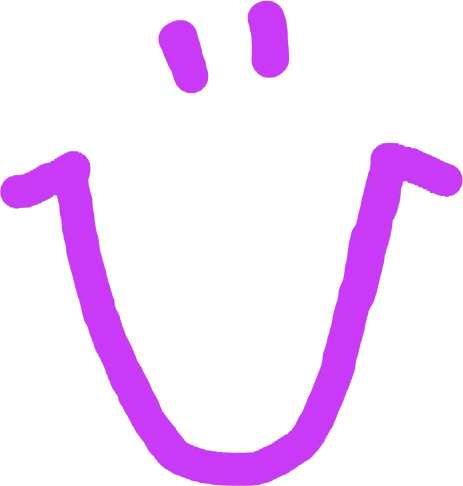 Nombre de contacto de la persona que realiza el encargo:Teléfono de contacto:MODELO SELECCIONADOIndicar número y cantidad de invitaciones deseadas. (Cantidad mínima, 10 invitaciones)Modelo	 =		Cantidad =EL TEXTOCompletar los siguientes datos para confeccionar el recordatorio.Nombre y dos apellidos del niñ@ que recibe la Comunión =Nombre de la iglesia o colegio donde hará la Comunión =Dirección de la iglesia o colegio =Fecha de la Comunión =Hora de la Comunión =Tipo de celebración posterior (comida, merienda, cóctel…) =Nombre del lugar de la celebración (restaurante, hotel, casa…) =Dirección del lugar de la celebración =Teléfono donde los invitados pueden confirmar la asistencia a la Comunión =El tipo de letraElije el tipo de letra que más te guste. Escribe una “x” detrás del “=”.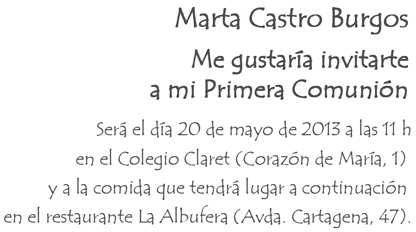 =		      =	          			=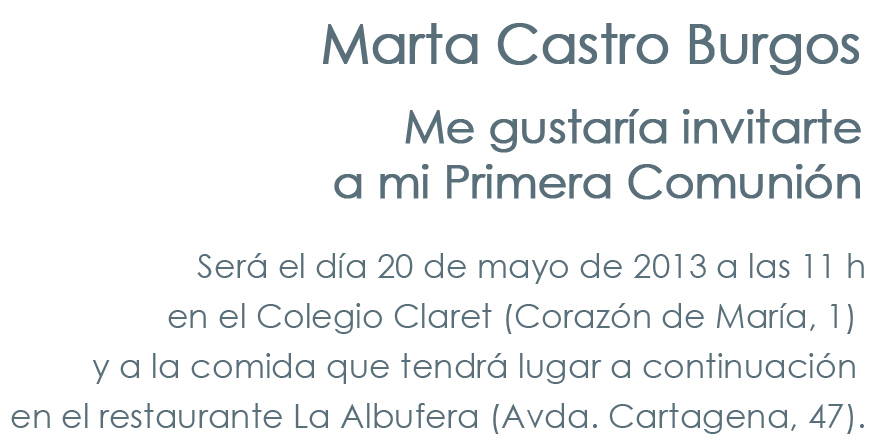 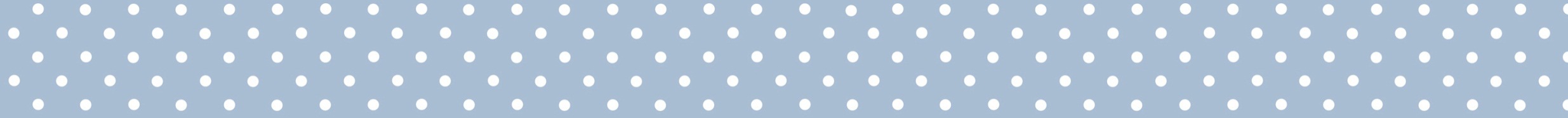 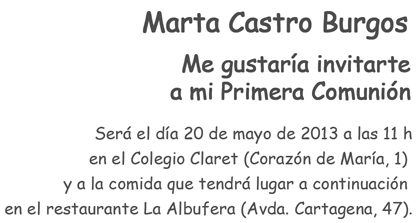 